LA VOIX PASSIVE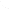 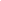 